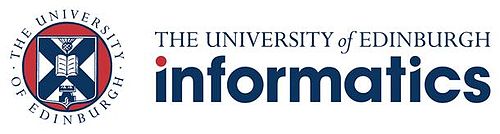 Outcome of Contract Review DatePlease complete and submit to InfHR (infhr@inf.ed.ac.uk) for processing. Please keep in mind payroll cut off dates. Section One: Employee’s detailSection One: Employee’s detailEmployee’s nameEmployee’s assignment numberGradeCurrent end dateContractual hoursJob title Section Two: Purpose of this formSection Two: Purpose of this formPlease select the purpose of this formExtending Fixed Term End DateExtending Fixed Term End DateRevised end dateFixed term code CommentsExtending Activity Cease DateExtending Activity Cease DateCurrent activity cease dateRevised activity cease dateReason for revised end dateIncrease/Decrease in HoursIncrease/Decrease in HoursNew contractual hours per weekWork patternPaste Work Schedule format here from Work Schedule Calculator)Start date of changeEnd date of change (if temporary)Justification for changeSection Three: Charging CodesSection Three: Charging CodesCharging codes need changed If answer is yes please ensure a Form 13 is submitted at the same timeIf answer is yes please ensure a Form 13 is submitted at the same timeSection Four: Authorised BySection Four: Authorised ByAuthorised byJob titleDateComments 